Starosta Oleśnicki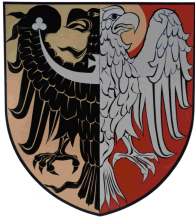 ul. Słowackiego 10, 56-400 OleśnicaOleśnica, dnia 6 listopada 2023 r.AB.6740.329.2023.2.AKOBWIESZCZENIE 
O WYDANIU DECYZJI O ZEZWOLENIU NA REALIZACJĘ
INWESTYCJI DROGOWEJNa podstawie art. 11a ust. 1, art. 11f  ust. 3 i ust. 4 ustawy z dnia 10 kwietnia 2003 r. 
o szczególnych zasadach przygotowania i realizacji inwestycji w zakresie dróg publicznych (tekst jednolity: Dz. U. z 2023 r., poz. 162, z późn. zm.)  art. 49 ustawy z dnia 14 czerwca 1960 r. Kodeks postępowania administracyjnego (tekst jednolity: Dz. U. z 2023 r., poz. 775, z późn. zm.),zawiadamiam,że po rozpatrzeniu wniosku złożonego w dniu 31 lipca 2023 r., Starosta Oleśnicki, decyzją Nr 2/2023 
z dnia 25 października 2023 r., udzielił zezwolenia Inwestorowi –– Wójtowi Gminy Oleśnica, 
ul. 11 Listopada 24, 56-400 Oleśnica, działającemu za pośrednictwem pełnomocnika Pana Jacka Fita, 
dla zamierzenia budowlanego polegającego na:„Przebudowie i rozbudowie drogi gminnej w miejscowości Sokołowice,gmina Oleśnica 
w ramach zadania „Przebudowa i rozbudowa drogi gminnej w miejscowości Sokołowice, 
dz. nr 270”Wnioskowana inwestycja realizowana będzie na działkach o niżej wymienionych numerach    ewidencyjnych gruntów:zajęcia stałe:dz. nr 269, obręb Sokołowice (po podziale 269/1);dz. nr 318/1, obręb Sokołowice (po podziale 318/5);dz. nr 318/3, obręb Sokołowice (po podziale 318/6);zajęcia stałe: nieruchomości, na których prace budowlane będą realizowane na podstawie oświadczenia o posiadanym prawie do dysponowania nieruchomościami na cele budowlane, o którym mowa w art. 33 ust. 2 pkt 2 ustawy z dnia 7 lipca 1994 r. Prawo budowlane (tekst jednolity: Dz. U. z 2023 r., poz. 682, z późn. zm.), w związku z art. 11i ust. 1 ustawy 
o szczególnych zasadach przygotowania i realizacji inwestycji w zakresie dróg publicznych – istniejący pas drogowy:dz. nr 270, obręb Sokołowice;dz. nr 338, obręb Sokołowice;dz. nr 344/1, obręb Sokołowice;dz. nr 344/4, obręb Sokołowice;dz. nr 344/5, obręb Sokołowice;dz. nr 343/1, obręb Sokołowice;nieruchomości zajęte dla celów przebudowy innych dróg publicznych i budowy i przebudowy sieci uzbrojenia terenu – art. 11f ust. 1 pkt 8 lit. e i lit. g, ustawy o szczególnych zasadach przygotowania i realizacji inwestycji w zakresie dróg publicznych;dz. nr 261, obręb Sokołowice;Wydana decyzja zatwierdza podział nieruchomości w następujący sposób:Tabela Nr 1Niżej wymienione nieruchomości, oznaczone wg katastru nieruchomości, przechodzą z mocy prawa 
na własność Gminy Oleśnica z dniem, w którym niniejsza decyzja stanie się ostateczna, 
za odszkodowaniem ustalonym w odrębnym postępowaniu (art. 12 ust. 4 pkt 2 i ust. 4a cyt. ustawy):Tabela nr 2Z treścią decyzji Starosty Oleśnickiego Nr 2/2023 wydanej dnia 25 października 2023 r., zapoznać się można w siedzibie Starostwa Powiatowego w Oleśnicy przy ul. Słowackiego 10, w Wydziale Architektury i Budownictwa, pokój 321, w godzinach pracy Urzędu.W związku z powyższym informuję, zgodnie z art. 49 Kodeksu postępowania administracyjnego, że zawiadomienie niniejsze uważa się za dokonane po upływie czternastu dni od dnia publicznego ogłoszenia, tj. od daty ukazania się obwieszczenia na tablicy ogłoszeń Starostwa Powiatowego 
w Oleśnicy, na tablicy ogłoszeń Urzędu Gminy Oleśnica, w Biuletynie Informacji Publicznej wymienionych Urzędów oraz w prasie lokalnej. Upływ czternastu dni, w ciągu których niniejsze obwieszczenie zostało podane do publicznej wiadomości w sposób określony powyżej powoduje, 
że czynność doręczenia decyzji Starosty Oleśnickiego uważa się za dokonaną ze skutkiem prawnym.Sporządziła: Anna Kamińskatel. (71) 314-01-53, II piętro, pokój 321____________________________________________________________________________________Starostwo Powiatowe w Oleśnicy, 56-400 Oleśnica, ul. Słowackiego 10,Strona internetowa: www.olesnica.starostwo.gov.pl, e-mail: biuropodawcze@powiat-olesnicki.pltel. 71 314 01 11, fax: 314 01 10Lp.Obręb
 i Arkusz mapyNr jednostki rejestrowej(nr Księgi Wieczystej)Stan przed podziałemStan przed podziałemStan po podzialeStan po podzialeLp.Obręb
 i Arkusz mapyNr jednostki rejestrowej(nr Księgi Wieczystej)Nr działkiPowierzchnia działkihaNr działki projektowanejPowierzchnia działkiha10022 SokołowiceWR1E/00036054/82691.2200269/10.212010022 SokołowiceWR1E/00036054/82691.2200269/21.010020022 SokołowiceWR1E/00005567/1318/10.6600318/40.660020022 SokołowiceWR1E/00005567/1318/10.6600318/50.001830022 SokołowiceWR1E/00005567/1318/30.0173318/60.005330022 SokołowiceWR1E/00005567/1318/30.0173318/70.0120Lp. Nr działkiNr działkiObrębAMPowierzchnia działki haWłaściciel/ Użytkownik wieczysty/ Zarządcawg ewidencjiWłaściciel/ Użytkownik wieczysty/ Zarządca Nieruchomości 
wg KWLp. przedpodziałempopodzialeObrębAMPowierzchnia działki haWłaściciel/ Użytkownik wieczysty/ Zarządcawg ewidencjiWłaściciel/ Użytkownik wieczysty/ Zarządca Nieruchomości 
wg KW1269269/10022 Sokołowice0.2120Halina SzczypekJanusz SzczypekHalina SzczypekJanusz Szczypek2318/1318/50022 Sokołowice0.0018Mieczysław KaletaMieczysław Kaleta3318/3318/60022 Sokołowice0.0053Mieczysław KaletaMieczysław Kaleta